                                                               OSNOVNA ŠOLA HORJULŠolska ulica 44, 1354 Horjul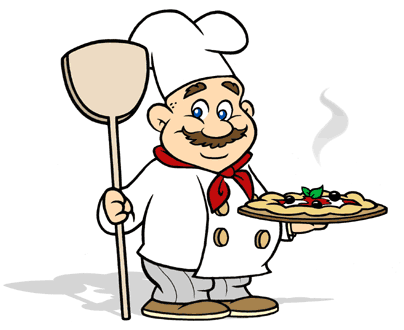 JEDILNIK3. oktober – 7. oktober  2022PonedeljekZajtrkTunin namaz(4), kruh(1), čajPonedeljekMalicaBio bombeta z rdečo peso(1,7), sadni napitekPonedeljekKosiloPirini svaljki(1,3,7,12), mesno zelenjavni ragu(1,7,10), mešana solata, sadje PonedeljekPopoldanska malicaMelona, pisan kruh(1,6,7)TorekZajtrkBorovničev mafin(1,3,7), mleko(7)TorekMalicaBio črn kruh(1), kuhan pršut, čajTorekKosiloPiščančja obara(1,3,7,10), žganci(1), temni navihanec(1,3,6,7,8)TorekPopoldanska malicaPolnozrnata žemlja(1), jabolkoSredaZajtrkSport musli hrustek z mlekom(1,7), suho sadjeSredaMalicaMlečni kifeljček(1,3,7), bela kava(1,7), jabolkoSredaKosiloBučkina juha(7), mesna štruca, pire krompir, solata, limonadaSredaPopoldanska malicaGrozdje, črna štručka(1)ČetrtekZajtrkKornspitz štručka(1,11), jogurt(7)  ČetrtekMalicaKoruzni kruh(1), namaz z drobnjakom(7), korenček, čajČetrtekKosiloPašta fižol(1,3), kruh(1), ajdovi štruklji z orehi(1,3,7,8,11), sokČetrtekPopoldanska malicaMleko(7), bio koruzna bombeta(1)PetekZajtrkKoruzni kruh(1), topljeni sir(7), čajPetekMalicaMlečni riž(7) s kakavom, hruškaPetekKosiloPrežganka(7), špinačni tortelini(1,3,7,12), smetanova omaka s sirom(7), rdeča pesa, sokPetekPopoldanska malicaAnanas, ržen kruh(1)OPOZORILO    V zgornjih jedeh so lahko prisotni vsi naslednji alergeni: 1. Žita, ki vsebujejo gluten, zlasti pšenica, rž, ječmen, oves, pira, kamut ali njihove križane vrste in proizvodi iz njih. 2. Raki in proizvodi iz njih,  3. jajca in proizvodi iz njih, 4. ribe in proizvodi iz njih, 5. arašidi (kikiriki) in proizvodi iz njih, 6. zrnje soje in proizvodi iz njega, 7. mleko in mlečni izdelki, ki vsebujejo laktozo, 8. oreščki: mandlji, lešniki, orehi, indijski oreščki, ameriški orehi, brazilski oreščki, pistacija, makadamija ali orehi Queensland ter proizvodi iz njih, 9. listna zelena in proizvodi iz nje, 10. gorčično seme in proizvodi iz njega, 11. sezamovo seme in proizvodi iz njega, 12. žveplov dioksid in sulfidi, 13. volčji bob in proizvodi iz njega, 14. mehkužci in proizvodi iz njih.  V primeru, da dobavitelj ne dostavi naročenih artiklov, si kuhinja pridržuje pravico do spremembe jedilnika. Voda in topel čaj sta ves čas na voljo.                                                                           DOBER TEK!OPOZORILO    V zgornjih jedeh so lahko prisotni vsi naslednji alergeni: 1. Žita, ki vsebujejo gluten, zlasti pšenica, rž, ječmen, oves, pira, kamut ali njihove križane vrste in proizvodi iz njih. 2. Raki in proizvodi iz njih,  3. jajca in proizvodi iz njih, 4. ribe in proizvodi iz njih, 5. arašidi (kikiriki) in proizvodi iz njih, 6. zrnje soje in proizvodi iz njega, 7. mleko in mlečni izdelki, ki vsebujejo laktozo, 8. oreščki: mandlji, lešniki, orehi, indijski oreščki, ameriški orehi, brazilski oreščki, pistacija, makadamija ali orehi Queensland ter proizvodi iz njih, 9. listna zelena in proizvodi iz nje, 10. gorčično seme in proizvodi iz njega, 11. sezamovo seme in proizvodi iz njega, 12. žveplov dioksid in sulfidi, 13. volčji bob in proizvodi iz njega, 14. mehkužci in proizvodi iz njih.  V primeru, da dobavitelj ne dostavi naročenih artiklov, si kuhinja pridržuje pravico do spremembe jedilnika. Voda in topel čaj sta ves čas na voljo.                                                                           DOBER TEK!OPOZORILO    V zgornjih jedeh so lahko prisotni vsi naslednji alergeni: 1. Žita, ki vsebujejo gluten, zlasti pšenica, rž, ječmen, oves, pira, kamut ali njihove križane vrste in proizvodi iz njih. 2. Raki in proizvodi iz njih,  3. jajca in proizvodi iz njih, 4. ribe in proizvodi iz njih, 5. arašidi (kikiriki) in proizvodi iz njih, 6. zrnje soje in proizvodi iz njega, 7. mleko in mlečni izdelki, ki vsebujejo laktozo, 8. oreščki: mandlji, lešniki, orehi, indijski oreščki, ameriški orehi, brazilski oreščki, pistacija, makadamija ali orehi Queensland ter proizvodi iz njih, 9. listna zelena in proizvodi iz nje, 10. gorčično seme in proizvodi iz njega, 11. sezamovo seme in proizvodi iz njega, 12. žveplov dioksid in sulfidi, 13. volčji bob in proizvodi iz njega, 14. mehkužci in proizvodi iz njih.  V primeru, da dobavitelj ne dostavi naročenih artiklov, si kuhinja pridržuje pravico do spremembe jedilnika. Voda in topel čaj sta ves čas na voljo.                                                                           DOBER TEK!